II INDYWIDUALNY TURYSTYCZNY RAJD MOTOROWY PTTK„KOLEJ  NA  PTTK”REGULAMIN  RAJDU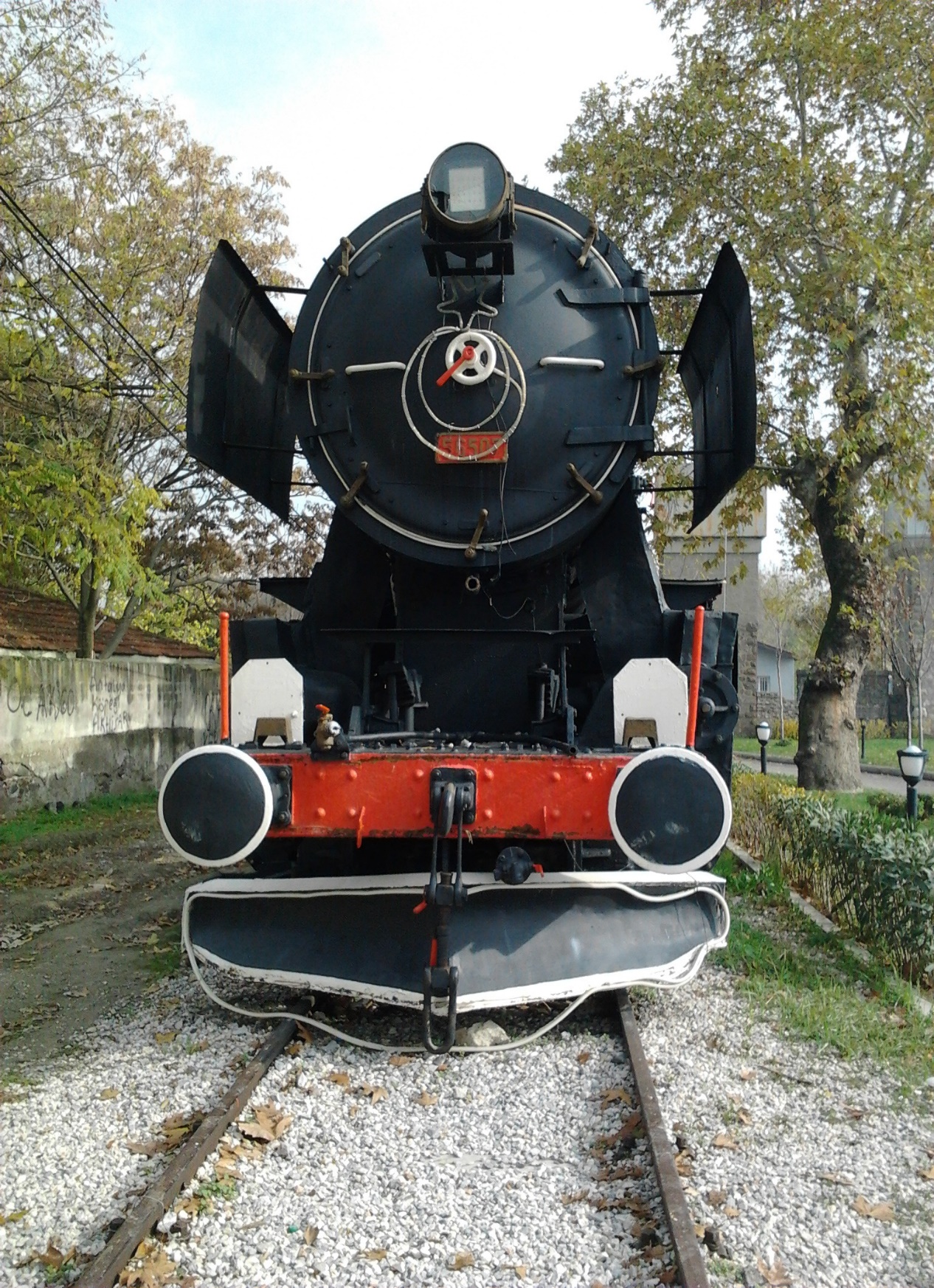 KLUB  MOTOROWY  „TAJFUN  PORAJ”ODDZIAŁ  PTTK  PORAJOrganizacja rajdu: Klub Motorowy „Tajfun Poraj” przy Oddziale PTTK w Poraju.Kierownictwo rajdu:Komandor:		Andrzej  LeśniakV-ce Komandorzy:	 Michał Całka Marta Rudzka Sekretarze Rajdu: Małgorzata LeśniakTermin rajdu: od 01.03.2022 do 31.10.2022 r.Cele rajdu:Promowanie turystyki kolejowej.Zwiedzanie miejsc związanych z kolejnictwem.Przybliżenie różnorodności kolejowych środków transportu  (np.: koleje liniowe, koleje wąskotorowe itp.).Upowszechnianie krajoznawstwa wśród turystów zmotoryzowanych.Ogólne warunki uczestnictwa w rajdzie:Uczestnikiem rajdu może być każdy turysta motorowy  który dokona opłaty i prześle  wypełnioną kartę startową.Opłata na pokrycie kosztów realizacji imprezy to 35 zł od załogi.Załoga może liczyć maksymalnie 5 osób wraz z kierowcą.Opłaty należy dokonać przelewem na konto Oddział PTTK PorajNr. Konta:85160014621861358850000001 BNP PARIBASTytuł przelewu: Kolej na PTTKKartę startową i ksero dowodu opłaty na pokrycie kosztów realizacji imprezy w terminiedo 30 czerwca należy wysłać na adres lub przesłać mailem:Oddział PTTK Poraj,ul.3 – go Maja nr 25,42 – 360 Poraj, tel. 574 060 564, w terminie do 30 września 2022 r., e-mail: pttkporaj@gmail.comKażdy uczestnik rajdu ubezpiecza się samodzielnie.W momencie dostarczenia do nas Karty Startowej wraz z dowodem przelewu zostanie przesłana Kronika Rajdowa.Impreza Motorowa została zatwierdzona przez KTM ZG PTTK jako impreza o randze indywidualnej pod nr  49/22 KTM ZG PTTKZasady punktowania rajdu:Za zwiedzenie muzeum, skansenu, wystawy związanej z kolejnictwem, zabytkowe budowle związane z koleją - 20 pkt.Specjalna premia za zwiedzenie:Chabówka – skansen taboru kolejowego–50 punktówJaworzyna – Muzeum Przemysłu i Kolejnictwa – 50 punktówKościerzyna – Muzeum Kolejnictwa – 50 punktówSochaczew – Muzeum Kolei Wąskotorowej – 50 punktówWenecja k/Żnina – Muzeum Kolei Wąskotorowej – 50 punktówWolsztyn – skansen parowozów – 50 punktówZa dołączone zdjęcie na tle zabytkowego parowozu - 5 punktów.Za przejazd kolejką wąskotorową, kolejową linową lub zabytkowym składem kolejowym -15 punktów.Uwagi końcowe punktacji i potwierdzeń:Uczestnictwo w rajdzie będzie zaliczone po udokumentowanym odwiedzeniu 3 miejsc związanych z kolejnictwem.Potwierdzeniami są pieczątki z miejsc, zdjęcia na tle odwiedzonego miejsca lub bilety wstępu załączone do kroniki rajdowej.Pieczątki wklejone do kroniki rajdowej, lub zdjęcia samego obiektu bez osoby zwiedzającej nie będą uznawane, jako potwierdzenie pobytu                     w zwiedzanym miejscu. Punktowane będą potwierdzenia znajdujące się na oryginalnych lub kserowanych kartach Kroniki Rajdowej.Weryfikacja końcowa Rajdu:Karty Kroniki Rajdowej wraz z opisami i załączonymi zdjęciami, biletami należy przesłać na adres organizatora do 20 listopada 2022r.Oddział PTTK Poraj,ul.3 – go Maja nr 25,42 – 360 PorajŚwiadczenia organizatora.Po zakończeniu i podsumowaniu rajdu załoga uczestnicząca w rajdzie otrzyma: Wlepkę rajdową dla każdego członka załogi. Dyplomy uczestnictwa w rajdzie.Nagrody dla załóg, które zajmą miejsca od 1-3.Zastrzeżenia:Organizator rajdu nie ponosi odpowiedzialności za szkody wyrządzone w czasie trwania rajdu. Prosimy również o przestrzeganie wszelkich zaleceń obowiązujących w czasie trwania pandemii COVID-19.